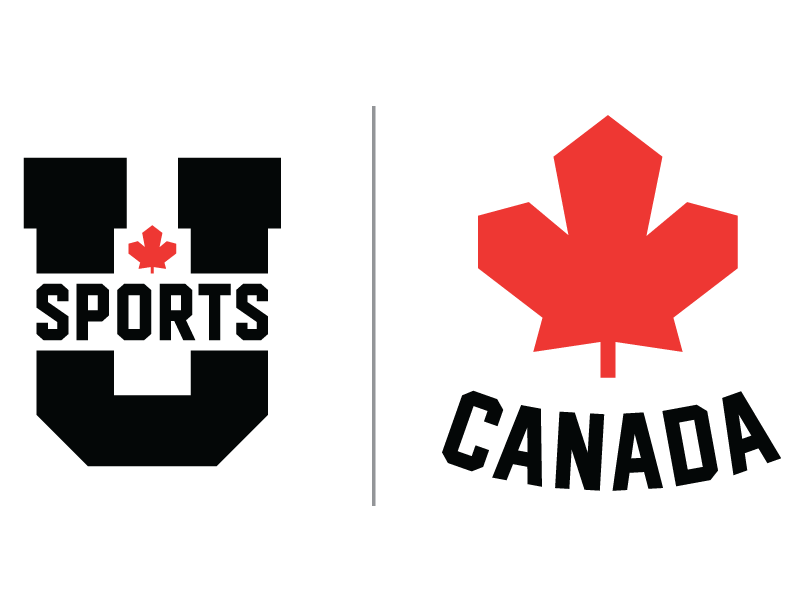 CHAMPIONNAT U SPORTS DE BASKETBALL MASCULIN2024 présenté par GreenshieldBULLETIN D’INFORMATION #3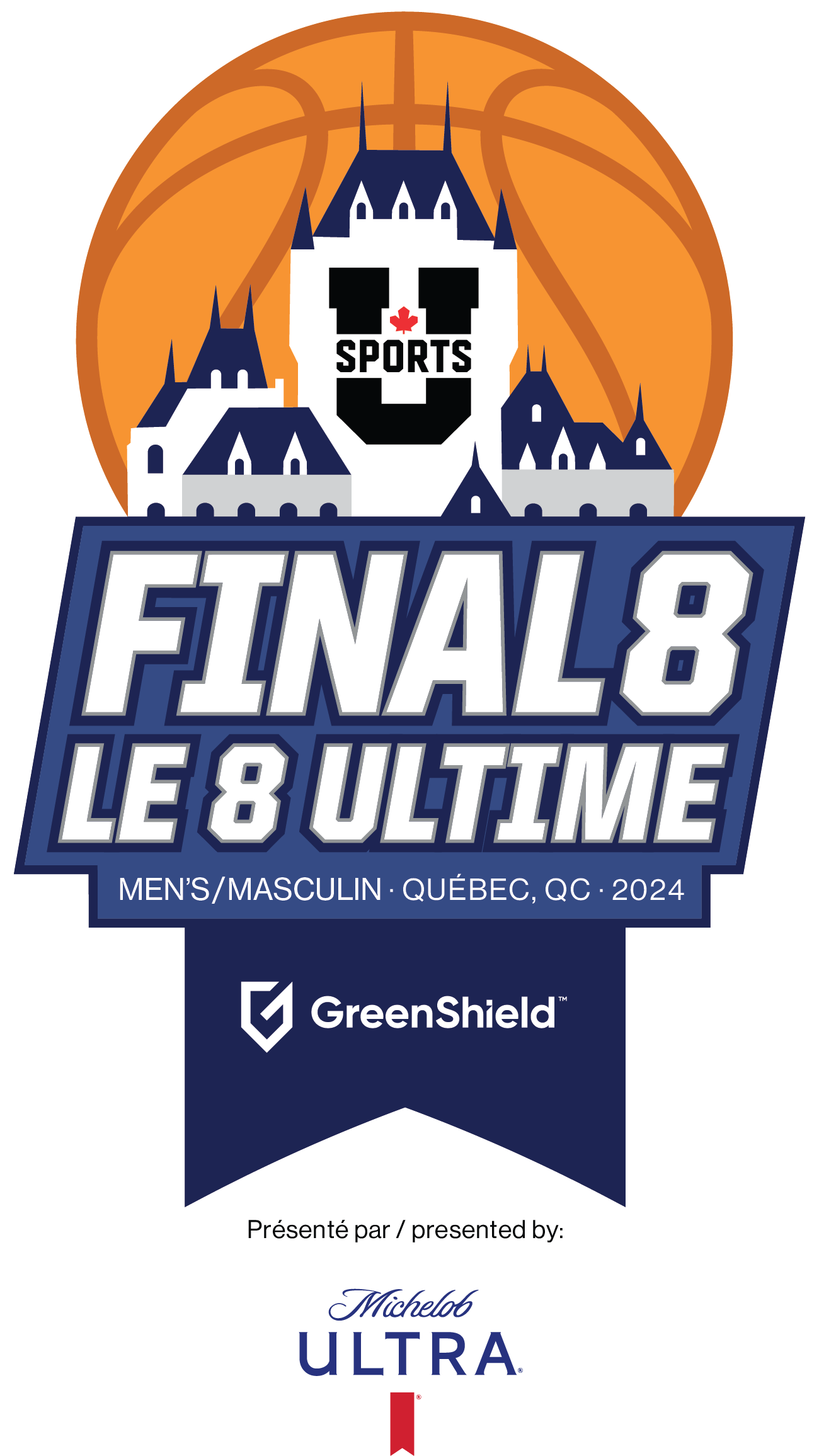 SECTION 1: 	INFORMATIONS GÉNÉRALES 1. 	COMITÉ D’ORGANISATIONAdresse :	PEPS Université Laval, local 2254 	2300, Rue de la Terrasse	Québec (Québec) G1V 0A6		Téléc. : 	418-656-5749				Internet :	https://usports.ca/fr/championnats/le-8-ultime/m 2.	CALENDRIER DES ÉVÈNEMENTS*Toutes les heures sont locales3. 	CALENDRIER DE COMPÉTITION** NOTE : Tous les matchs auront lieu à l’Amphithéâtre-gymnase Desjardins – Université Laval4. 	CALENDRIER D’ENTRAÎNEMENTLes heures d'entraînements seront déterminées en fonction du classement des équipes. Une fois le classement établi, notre responsable communiquera avec les équipes participantes au plus tard le 4 mars, dans l’ordre du classement, pour choisir les heures d’entrainements préférées.Veuillez être prêt à répondre rapidement. Vous pouvez commencer ce processus en envoyant au service aux équipes vos 3 premiers choix d’heure d’entraînement (l’horaire sera toujours rempli en fonction du classement.)Le service aux équipes planifiera les heures d’entraînements du samedi et dimanche en fonction des équipes qui avancent et du classement.Les équipes qui arriveront avant le 7 mars devront communiquer avec le service aux équipes pour planifier des entraînements selon les disponibilités. Il y aura possibilité d’avoir plus d’heure d’entraînement dans un autre gymnase le samedi et dimanche. Les équipes intéressées devront communiquer avec le service aux équipes. Service aux équipes : championnat.usports@sas.ulaval.caSECTION 2INFORMATIONS ÉQUIPES PARTICIPANTES1. 	ÉVÈNEMENTS ANNEXES Veuillez noter que la cérémonie des prix majeurs et étoiles canadiennes est un repas assis sous forme de banquet. Tous doivent réserver leur billet avant le 3 mars 10h (HNE) pour avoir accès au banquet et à la cérémonie.  Équipes participantes :Les équipes participantes au championnat pourront se procurer 21 billets au coût de 90$. Toute demande de billets supplémentaires sera au coût de 125$ / billet.Date limite pour réserver vos billets : 3 mars 10h (HNE)CLIQUEZ ICI POUR RÉSERVER VOTRE BILLET DE BANQUETÉtoiles canadiennes / finalistes aux prix majeurs U SPORTS :	Les athlètes nominés des équipes d’étoiles canadiennes et les finalistes aux prix majeurs U SPORTS qui ne participent pas au championnat, auront accès à un billet gratuit. Ils doivent obligatoirement réserver leur billet avant la date limite.Date limite pour réserver vos billets : 3 mars 10h (HNE)CLIQUEZ ICI POUR RÉSERVER VOTRE BILLET DE BANQUETEntraîneurs et Directeurs des sports des équipes non participantes :Les entraîneurs et directeurs des sports des équipes non participantes devront faire l’achat de leur billet au coût de 90 $ avant le 3 mars 10h (HNE)CLIQUEZ ICI POUR RÉSERVER VOTRE BILLET DE BANQUET2. 	RÉUNIONS3. 	INFORMATIONS Entraîneur non participantAthlète en nomination aux prix majeur ou all-canadian non participantReprésentant U SPORTSPartenaire U SPORTSMédiaPhotographe - Caméraman4. 	HÔTEL DU CHAMPIONNAT 5. TRANSPORTUn service de navette sera offert du 7 au 11 mars inclusivement offert aux dignitaires U SPORTS, les entraîneurs non participants et les nominés des équipes étoiles canadiennes non participantes.Le service de navette assurera les déplacements aller-retour suivants :Aéroport vers L’Hôtel Delta Hôtel Delta vers le site de compétitionLa réservation doit être demandée 24 hrs avant le déplacement en écrivant à l’adresse suivante : championnat.usports@sas.ulaval.caLes équipes sont responsables de leur transport.Enterprise Holding sera le fournisseur officiel de service de location de véhicule pour le championnat. Les équipes sont responsables de réserver et de payer pour leur propre moyen de transport. Site Web pour la réservation : enterpriseholding.comContact : Rose-Marie AugerCourriel : rosemarie.auger@ehi.com Téléphone :  418-522-3598Un stationnement pour les autobus sera disponible gratuitement sur le campus. Le service aux équipes vous donnera l’information à votre arrivée.6. INSCRIPTION & ACCRÉDITATION DES ÉQUIPESLes équipes doivent envoyer leurs plans de voyage à championnat.usports@sas.ulaval.ca. Les équipes seront accueillies à l'hôtel.Chaque équipe recevra 21 laissez-passer. Pour toutes demandes supplémentaires, notamment pour les directeurs des sports et les recteurs, veuillez transmettre votre demande à championnat.usports@sas.ulaval.ca  avant le dimanche 3 mars 2024 à 12h HNE. L’accréditation sera accordée aux entraîneurs universitaires visiteurs, aux athlètes non-participants en nomination pour les prix majeurs et des équipes d’étoiles de U SPORTS, aux directeurs des sports et aux recteurs des autres universités.Si ces accréditations sont utilisées, la confirmation doit être reçue avant le 3 mars 2024 à 12h HNE. SVP envoyer votre confirmation à championnat.usports@sas.ulaval.ca7. SERVICES AUX ÉQUIPESLe service aux équipes communiquera avec toutes les équipes qualifiées avant le début du championnat.(1) salle pour réunion / repas ont été réservées pour chaque équipe participante au coût de 275$/jour.Tous les frais de salle, de repas et autres devront être payés par les équipes. Un numéro de carte de crédit devra être fourni au moment de la réservation.  Si une équipe dépense plus de 10 000$ en nourriture et boisson, les frais de location de salle de cette équipe diminueront à 225$ par jour.8. COMMANDITESGreenshield, Labatt, TELUS, Café Smith, Fédération des producteurs d’œufs du Québec, Nike Team, Baron Rings, Sherrard Kuzz, Sport Canada, CBC Sports, TVA Sports, Fox 40, Vereburn Medical, Wilson9. INFORMATIONS TECHNIQUES Le ballon de match officiel pour le championnat sera Wilson B0511XLes uniformes de match (shorts et gilets) seront lavés après chaque match. Veuillez noter que le service de buanderie de L’Université Laval n’est pas destiné à un usage personnel et que les vêtements personnels ne seront pas lavés.Un service de serviettes sera fourni. Le service aux équipes communiquera avec toutes les équipes qualifiées au Championnat.Le PEPS de L’Université Laval compte six vestiaires pour les équipes visiteuses équipées d’une salle de toilettes, de douches, avec un tableau blanc. Les vestiaires sont assignés sur la base d’un horaire en rotation selon leurs heures de match. L’accès aux vestiaires sera possible 90 minutes avant le début du match. Les vestiaires doivent être libérés dans les 30 minutes après la fin du match.Le service aux équipes sera responsable de la distribution des vestiaires et la gestion des clés.10. SERVICES MÉDICAUX Document services médicauxDocument plan d’urgence11. HOSPITALITÉ Un salon d’accueil VIP sera offert sur le site du championnat pendant les matchs. L’accès à cet espace exige une accréditation VIP. Cette accréditation VIP devra être utilisée seulement par ceux identifiés par les règlements de U SPORTS. Ce salon VIP sera situé dans l’Amphithéâtre-gymnase Desjardins-Université Laval, derrière la section 210.SECTION 3LE COIN DES FANSHÉBERGEMENT FAMILLE & AMISRéservez votre tarif de groupe pour - Championnat U Sports de basketball masculin 2024, présenté par GreenshieldVous avez jusqu’au 2 février 2024 pour réserver vos nuitées.INFORMATIONS DE BILLETTERIEPour l’achat de billet dans la section des équipes contacter la billetterieBilletterie : 418-656-3668 de 09h00 à 12h00 et 13h30 à 16h30, du lundi au vendrediGUIDE DE LA VILLELa ville de Québec regorge d’activités à faire. Musée de la civilisation - https://www.mcq.org/fr/   Défi-Évasion - https://defi-evasion.com/ (à l’extérieur https://defi-evasion.com/parcours/ )   Citadelle de Québec - https://www.lacitadelle.qc.ca/fr/   Terrasse Dufferin (vue sur Château Frontenac) - https://www.quebec-cite.com/fr/quoi-faire-quebec/terrasse-dufferin   Match des Remparts (Hockey) - https://remparts.ca/   Musée des beaux arts - https://www.mnbaq.org/   Port de Québec - https://www.portquebec.ca/   Musée des plaines - https://www.ccbn-nbc.gc.ca/fr/musee-des-plaines-abraham/renseignements/horaire-tarification/   Observatoire de la capitale - https://observatoire-capitale.com/   Marina St-Roch – https://www.facebook.com/reverlamarina/   Château Frontenac - https://www.fairmont.com/   RESTAURANTS & BARSVoici un site de tous les restaurants de la Ville de Québec :https://www.restoquebec.ca/ FONCTIONNOMTÉLÉPHONECOURRIELPrésidente du comitéCharles Fortier418-264-4416cfortier@planica.caDirecteur adjoint Rouge et OrJean-Noël Corriveau418-656-2456jean-noel.corriveau@sas.ulaval.caCoordonnatrice / BénévolesAndréa Labonté 418-656-2131 #409241andrea.labonte@sas.ulaval.ca  Hébergement / Gala / Protocole de matchMarie-Claude Fréchette418-656-2081marie-claude.frechette@sas.ulaval.ca InfrastructuresJulien Blais-Durocher418-656-2131 #415132Julien.blais-durocher@sas.ulaval.caServices aux équipes Benjamin Corriveau514-887-2430championnat.usports@sas.ulaval.caServices médicauxChristine Foy418-802-6911christine.foy@sas.ulaval.caPartenariat / MarketingOlivier Turcotte418-656-2131 #405440olivier.turcotte@sas.ulaval.caCommunications / MédiasFrédéric Bherer418-656-2131 #405292Frederic.bherer@sas.ulaval.caBilletterieRenée D’Amboise418-656-3668billetterie@sas.ulaval.caSupport informatique  Guillaume Brassard418-656-2131 #406025guillaume.brassard@sas.ulaval.caDirecteur des sports, U SPORTSMark Alfano905-517-7887malfano@usports.caTrésorieJacques Plante418-563-7889jacplante@videotron.caJEUDI 7 MARSJEUDI 7 MARS18h15Cérémonie des étoiles canadiennes U SPORTS20h45Réunion technique de U SPORTSVENDREDI 8 MARSVENDREDI 8 MARS13hQuart de finale #1 15hQuart de finale #2 18hQuart de finale #3 (match du Rouge et Or)20hQuart de finale #4 SAMEDI 9 MARSSAMEDI 9 MARS13hDemi-finale consolation #1 15hDemi-finale consolation #2 18hDemi-finale #120hDemi-finale #2DIMANCHE 10 MARSDIMANCHE 10 MARS12hMatch de la 5e position 14hFinale médaille de bronze 18hFinale médaille d’orJEUDI 7 MARS 2024 JEUDI 7 MARS 2024 JEUDI 7 MARS 2024 JEUDI 7 MARS 2024 8h45 à 9h35Séance d’entraînement 1 Amphithéâtre-gymnase Desjardins ULÉquipes match 13h9h40 à 10h30Séance d’entraînement 2Amphithéâtre-gymnase Desjardins ULÉquipes match 13h10h35 à 11h25Séance d’entraînement 3Amphithéâtre-gymnase Desjardins ULÉquipes match 15h11h30 à 12h20Séance d’entraînement 4Amphithéâtre-gymnase Desjardins ULÉquipes match 15h12h25 à 13h15Séance d’entraînement 5Amphithéâtre-gymnase Desjardins ULÉquipes match 18h13h20 à 14h10Séance d’entraînement 6Amphithéâtre-gymnase Desjardins ULÉquipes match 18h14h15 à 15h05Séance d’entraînement 7Amphithéâtre-gymnase Desjardins ULÉquipes match 20h15h10 à 16h00Séance d’entraînement 8Amphithéâtre-gymnase Desjardins ULÉquipes match 20hVENDREDI 8 MARS  2024  VENDREDI 8 MARS  2024  VENDREDI 8 MARS  2024  VENDREDI 8 MARS  2024  7h20 à 7h50Séance d’entraînement 1 Amphithéâtre-gymnase Desjardins ULÉquipes match 13h7h55 à 8h25Séance d’entraînement 2Amphithéâtre-gymnase Desjardins ULÉquipes match 13h8h30 à 9hSéance d’entraînement 3Amphithéâtre-gymnase Desjardins ULÉquipes match 15h9h05 à 9h35Séance d’entraînement 4Amphithéâtre-gymnase Desjardins ULÉquipes match 15h9h40 à 10h10Séance d’entraînement 5Amphithéâtre-gymnase Desjardins ULÉquipes match 18h10h15 à 10h45Séance d’entraînement 6Amphithéâtre-gymnase Desjardins ULÉquipes match 18h10h50 à 11h20Séance d’entraînement 7Amphithéâtre-gymnase Desjardins ULÉquipes match 20h11h25 à 11h55Séance d’entraînement 8Amphithéâtre-gymnase Desjardins ULÉquipes match 20hCÉRÉMONIE DES PRIX MAJEURS & ÉTOILES CANADIENNESCÉRÉMONIE DES PRIX MAJEURS & ÉTOILES CANADIENNESDate :Jeudi 7 mars 2024Lieu :Salle de Bal -- l’Hôtel Delta QuébecCode vestimentaire :Tenue de ville soignéeHeure :18h15 RÉUNION TECHNIQUE DES ENTRAÎNEURSRÉUNION TECHNIQUE DES ENTRAÎNEURSDate :Jeudi 7 mars 2024Heure :20h45 (immédiatement après le gala)  Endroit :Hôtel Delta Québec, salle BuadeInvités :Entraîneurs-chef, responsable des officiels, délégué U SPORTS, responsable protocole comité organisateurACCRÉDITATION Les personnes suivantes qui désirent avoir une accréditation doivent remplir le formulaire en cliquant sur le lien ci-dessous.CLIQUEZ ICI POUR FAIRE UNE DEMANDE D’ACCRÉDITATIONPOLITIQUE U SPORTS 20.40.3.4.1 :Tous les membres des équipes, incluant le personnel d’encadrement, doivent être hébergés à l’hôtel officiel du championnat. HÔTEL OFFICIEL DES ÉQUIPESHôtel hôte :			Hôtel Delta par Marriott Québec		Adresse :		690, boulevard René-Lévesque Est,                                                     Québec, Qc, G1R 5A8Site web :			www.marriott.com/en-us/hotels/yqbdr-delta-hotels-quebec	Personne contact :		Julie Labbé (julie.labbe@deltahotels.com) Réservation :		418-647-6580Distance de l’Université :	5.9 km	Tarif :Remarque : Seize (16) chambres avec 2 lits, une (1) chambre avec un lit et une (1) salle pour réunion / repas ont été réservées pour chaque équipe participante. Tous les frais de chambre, de salle, de repas et les coûts additionnels pour les entraîneurs et les joueurs devront être payés par les équipes. Un numéro de carte de crédit devra être fourni au moment de la réservation.  Si une équipe dépense plus de 10 000$ en nourriture et boisson, les frais de location de salle de cette équipe diminueront à 225$ par jour.** Les équipes participantes doivent contacter l’hôtel officiel aussi tôt que possible. La liste de chambres confirmée doit être soumises d’ici le 3 mars à 18 h (HNE).NAVETTETRANSPORT DES ÉQUIPES ACCRÉDITATION DES ÉQUIPESSALLE DE RÉUNION D’ÉQUIPECOMMANDITAIRES LOCAUX DU CHAMPIONNATCOMMANDITAIRES U SPORTS DU CHAMPIONNAT LIEU DE COMPÉTITIONStade TELUS-Université LavalStade TELUS-Université LavalDimensions :125 x 153 piedsTableau d’affichage :Écran Led 14 x 23 piedsType de surface :Bois francNombre de places :3 000 places	Vestiaires :Accessibles durant les matchs pour les équipes en actionÉQUIPEMENTBUANDERIE VESTIAIRES SALON D’ACCUEIL – SITE DE COMPÉTITION HÔTEL DES FAMILLES ET AMISHôtel hôte :			Hôtel Delta par Marriott Québec		Adresse :		690, boulevard René-Lévesque Est,                                                Québec, Qc, G1R 5A8Site web :			www.marriott.com/en-us/hotels/yqbdr-delta-hotels-quebec	Téléphone :		418-647-1717Distance de l’Université :	5.9 km	Tarif :EnfantAdulteBébéCourt Side(3 à 17 ans)(18 ans et plus)(2 ans et moins)Court Side*** Frais de service en sus ****** Frais de service en sus ****** Frais de service en sus ****** Frais de service en sus ****** Frais de service en sus ****** Frais de service en sus ***Achat en ligneVendredi     8 marsSession #1 (13h et 15h)23 $ 35 $ gratuit-https://www.reservatech.net/events/13383Vendredi     8 marsSession #2 (18h et 20h)23 $ 35 $ gratuit-https://www.reservatech.net/events/13383Samedi         9 marsSession #3 (13h et 15h)23 $ 35 $ gratuit-https://www.reservatech.net/events/13383Samedi         9 marsSession #4 (18h et 20h)23 $ 35 $ gratuit-https://www.reservatech.net/events/13383Dimanche 10 marsSession #5 (12h et 14h)23 $ 35 $ gratuit-https://www.reservatech.net/events/13383Dimanche 10 marsSession #6 (18h )23 $ 35 $ gratuit-https://www.reservatech.net/events/13582Forfait dimanche (3 matchs)Forfait dimanche (3 matchs)35 $ 48 $ gratuit-https://www.reservatech.net/packages/2214Forfait 3 joursForfait 3 jours95 $ 145 $ gratuit290 $ https://www.reservatech.net/packages/2211